Publicado en Barcelona el 24/05/2018 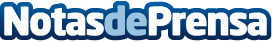 Lioc Academy acaba de sortear 10 becas para un curso online de Photoshop o IlustratorLa academia online Lioc Academy ha realizado durante una semana un sorteo en su cuenta de Facebook, en el cual los participantes debían comentar una publicación. Entre todos los inscritos, diez de ellos se llevarían un premio muy especialDatos de contacto:Carlos FernándezNota de prensa publicada en: https://www.notasdeprensa.es/lioc-academy-acaba-de-sortear-10-becas-para-un Categorias: Nacional Imágen y sonido E-Commerce Software Premios Cursos http://www.notasdeprensa.es